Триместр2Образовательный минимумПредметИнформатика и ИКТКласс11Информационная система (ИС)- это аппаратные и программные средства, предназначенные для того, чтобы своевременно обеспечить пользователей нужной информацией.База данных (БД)- это специальным образом организованная совокупность данных о некоторой предметной области, хранящаяся во внешней памяти компьютера.Система управления базой данных (СУБД)- это программные средства, которые позволяют выполнять все необходимые операции с базой данных.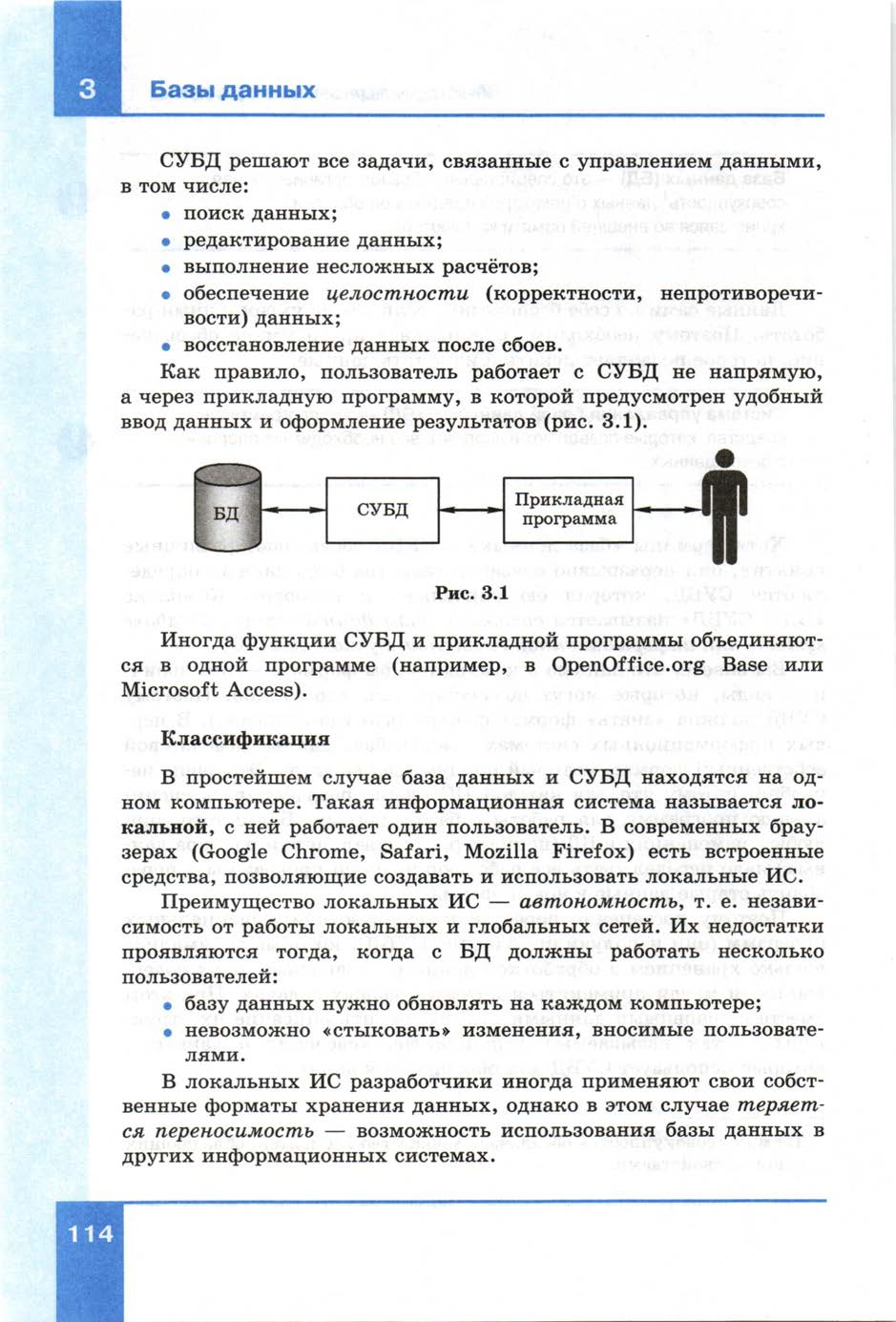 Транзакция- это группа операций, которая представляет собой одно законченное действие. Транзакция должна быть выполнена целиком или не выполнена вообще.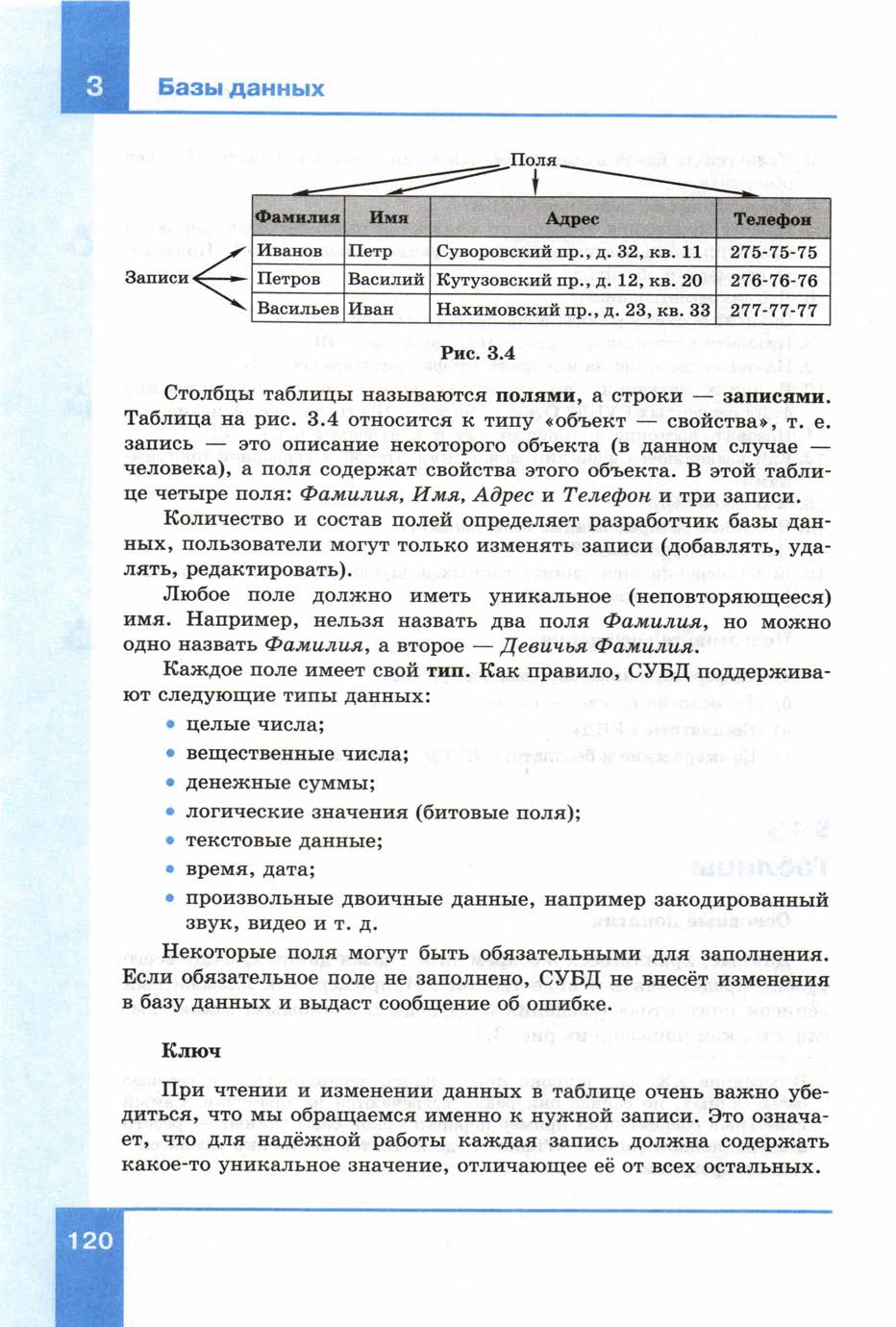 Ключ- это поле или комбинация полей, однозначно определяющая запись.Реляционная база данных- это база данных, которую можно представить в виде набора таблиц.В СУБД OpenOffice.org Base вся БД представляет собой один файл, в котором : В СУБД OpenOffice.org Base вся БД представляет собой один файл, в котором : • таблицыв которых хранятся данные• формы- диалоговые окна, с помощью которых пользователь вводит и изменяет данные;• запросы- обращения к базе данных, в результате которых отбираются нужные данные или выполняются какие-то другие действия • отчёты- шаблоны документов, предназначенных для вывода данных на печать.Фильтр- это условие для отбора записей.